EKSKURZIJA ZA 6. RAZRED: REKA SEDMERIH IMEN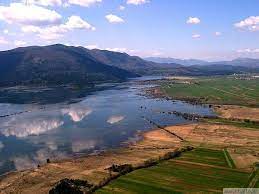 DATUM: sreda, 20. oktober 2021Zbor: 7.30Odhod: 7.40Prihod:  okoli 17.00Program:9.00 - 11.30 Planinska jama in njeno okolico  (merjenje temperatur na različnih mestih, opazovanje značilnosti kraškega podzemlja, hidrologija, jamske živali, Ravbarjev stolp, pomen prometnih povezav, razložitev naslova Reka sedmerih imen, lastnosti apnenca, pomen kraške pokrajine..);.11.30 - 14.00 Rakov Škocjan (naravne in kulturne skrivnosti udorne doline). 14.30 - 16.00 Cerkniško jezero z maketo in multivizijo (zgodovina jezera, dejavnosti v različnih letnih časih, kraško polje, močvirske rastline, ...). Kaj naj vzamejo učenci s seboj?Učenci naj imajo s  seboj pisala, beležko za zapisovanje pomembnih podatkov, pohodno obutev, dolg rokav (zaradi obiska jame priporočamo anorak ali jakno), svetilko, mogoče tudi dežnik - odvisno od vremenske napovedi, nekaj svoje malice (poleg šolske, ki jo prevzamemo v šolski kuhinji).  Stroški: -	2,50 EUR/otroka za stroške CŠOD, -	3 EUR/otroka za vstopnina v Planinsko jamo, -	4 EUR/otroka za ogled muzeja v Dolenjem jezeru -             ter stroški avtobusnega prevoza.Pripravila: Klavdija Koman v sodelovanju s CŠOD-jem.